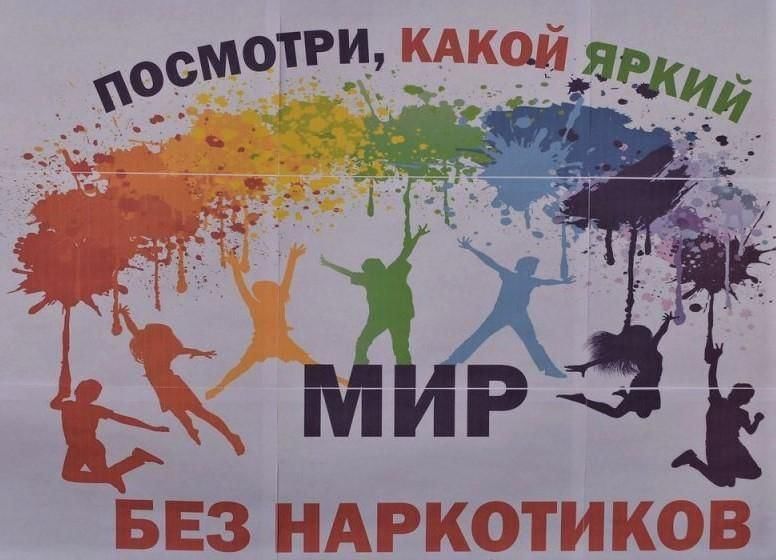 Қайырлы күн, құрметті ата-аналар!Кез-келген ата-ана балаларының  болашағына, олардың әртүрлі зиянды заттардың әсерлерінен келетін қауіпке бей-жай қарамау керек. Бүгін біз ата-ана ретінде жауапкершілік туралы сөйлесеміз.Біздің ортақ мақсатымыз – жасөспірімдер арасында нашақорлықтың таралуына жол бермеу. Балалардың есірткі ортасына түсіп кетпей, оларға дер кезінде қорған болу үшін мінез - құлқындағы психологиялық өзгерістерге баса назар аудару өте маңызды. Біз бәріміз жұмыс бастымыз. Балалармен сөйлесуге, оларды не қызықтыратынын, қандай қиындықтарға тап болғанын не ойландырып жүргенін білуге уақытымыз жетпей жатады. Алайда, бұл өте маңызды. Өйткені, кейде баланың есірткіге тәуелді болып, оның тұзағына түсіп қалуы  үшін  көзден таса болған бір ғана  сәт жеткілікті. Нашақорлық мәселесіне мән берген әр ата-ананың әрекеті жасөспірімдер арасында есірткі тұтынуды едәуір төмендетуі мүмкін.Бұл құқық қорғау органдары, нарколог дәрігерлер мен мұғалімдердің мәселесі ғана емес. Ата-аналар да жұмылу қажет.  Сонда ғана бірлескен күш-жігерімізбен біз есірткі бизнесі мен нашақорлыққа тойтарыс бере аламыз.  Өйткені бала үшін алдымен ата-ана жауапты. Сондықтан Сіз балаңыз қарайтын барлық сайттарды тексеріп, оның достары мен таныстарын, араласатын ортасын білуіңіз керек. Бір сөзбен айтқанда балаңызды қараусыз қалдырмаңыз. Назарларыңызға елдегі есірткі ахуалы мен оған қарсы  жұмыстар туралы айтқым келеді.Ішкі істер министрлігі нашақорлықтың алдын алу және есірткінің синтетикалық түрлерінің заңсыз айналымына қарсы күрес саласында тиісті шаралар кешенін қабылдап жатыр."Есірткі құралдары туралы..." ҚР Заңына 2019 жылы күшіне енген түзетулердің арқасында жаңа психобелсенді заттарды мемлекеттік бақылауға жедел қою тетігі заңнамалық түрде бекітілді. Сол сәттен бастап есірткінің Ұлттық тізімі барлығы 
115 жаңа атаумен толықтырылды. Нәтижесінде, бүгінде белгілі есірткі, психотроптық заттар мен олардың аналогтары мемлекеттік бақылауға алынды. 2020 жылы ақпараттық коммуникациялық жүйелерді пайдалана отырып, есірткінің заңсыз айналымы үшін қылмыстық жауапкершілік күшейтілді. Тиісті саралау белгісі өткізу (ҚК 297-б. 3-б.), есірткіні тұтынуға көндіру (ҚК 299-б. 2-Б.), оларды дайындауға арналған заттар мен құралдардың айналымы (ҚК 301-б. 2-б.)  сияқты қылмыстардың құрамдарына енгізілді. Есірткіні жарнамалау мен насихаттау үшін қылмыстық жауапкершілік (ҚК-нің 299-1-бабы) енгізілді, оған есірткі сайттарының электрондық мекен-жайлары бар «граффити» таратушылар және тиісті ақпаратты орналастырумен байланысты өзге де әрекеттер жатады.2025 жылы «Дені сау ұлт» әрбір азамат үшін сапалы және қолжетімді денсаулық сақтау» ұлттық жобасы шеңберінде (ҚРҮҚ 12.10.2021 ж. №725) Денсаулық сақтау министрлігі Алкоголь және есірткі бойынша еуропалық мектептегі зерттеу жобасының әдіснамасы бойынша жастар арасында психобелсенді заттарды қолдануға қатысты зерттеу жүргізуді жоспарлап отыр. Зерттеу нәтижелері бойынша жастарды тәуелділікке тарту тәуекелдерінің алдын алу және диагностикалау бағдарламалары әзірленіп  енгізілетін болады. Интернет желісі арқылы есірткінің таралуына қарсы шаралар:Интернет желісінде есірткіге қатысы бар мәмілелерді анықтау және қылмыскерлерді қадағалау үшін Ақпарат және қоғамдық даму министрлігімен әзірленген «Кибер қадағалау» ақпараттық жүйесі енгізілді. Жүйе осындай интернет-ресурстарға сілтемелерді автоматты режимде бұғаттауға жібереді. Өткен жылы есірткінің таратылуы туралы 1600-ден астам  интернет-ресурс бұғатталса, биыл жыл басынан  
440 интернет ресурс анықталды. Тиісті электрондық сілтемелері бар 10 мыңнан астам граффити суреттері жойылды.Есірткі сатушылар көбіне заңсыз айналымға адам тарту үшін интернет-ресурстарды пайдаланып, бос жұмыс орындарын ұсынып,  хабарлама жасайды.Осы ретте интернет желісінде тиісті қызметтер ұсынатын танымал провайдерлердың бірі «OLX Group» жауапкершілігі шектеулі серіктестігімен бірлесіп жұмыс жасау қолға алынды. Ынтымақтастықтың арқасында биыл курьерлік жұмыс ұсыныстары түріндегі есірткі «жасырып кетушіні» (закладчик) жалдау туралы 50-ден аса хабарландыру анықталып, жойылды.«Telegram» серверінің қазақстандық әкімшісімен де аталған бағыттағы жұмыстар пысықталуда, онда есірткіні жасырын сатумен айналысатын 440 чат анықталды.Осыған байланысты Ішкі істер министрлігі ескерту жасап, азаматтарды қырағы болуға шақырады. Жұмыс сипатын тексермей, сайт әкімшісінің, курьердің жұмысы туралы ұсыныстарды қабылдамауды ескертеді.  Алайда, мұндай «жұмыс берушілер» бірден жұмыс заңды емес екенін айтады және  жұмысқа жалданатындар жоғары жалақымен, қалаған уақытында тиімді бизнестен шығып кете аласыздар деп тартады. Көп жағдайда, дәл осы «есірткі жасырып кетушілер» мен курьерлер  полицияның қолына түсіп, сот үкімімен ұзақ жылдар бойы бас бостандығынан айырылып жатады. Енді есіріткіні тұтыну салдарына келетін болсақ. Балаңыздың есірткі қабылдайтын немесе қабылдамайтынын анықтау қиын, егер ол есірткіні бір рет ғана немесе  мезгіл-мезгіл қолданған болса. Есірткіге қатысты сәл ғана күдік туған болса,  баламен ақылға салып байыппен сөйлескен жөн. Және де осы орайда нарколог дәрігерге жүгініңіз. Себебі, жасөспірімнің есірткіні немесе олардың синтетикалық аналогтарын шынымен қабылдағанын білудің ең оңтайлы әдісі маманның кеңесін алу. Нашақорлық – ми жасушаларын өлтіріп, оның бұзулуына әкелетін ағзадағы ауыр өзгерістерді тудырады,Оттегімен қанықтырудың болмауына байланысты есте сақтау қабілеті, зияткерлік қабілеті төмендейді, мұның бәрі галлюцинациямен бірге жүреді.Сонымен қатар, есірткі бауырға, өкпеге, жүрек - қан тамыр жүйесіне зиянды әсер етеді, оны адам ағзасына таратады.Бір рет тұтынудың өзі есірткі тәуелділігіне  әкелуі мүмкін.	Отбасылық құндылық, ата-ана махаббаты мен қамқорлығы, спортпен шұғылдану балаға есірткіге қарсы тәрбие тұрғысынан үлкен әсер ететінін бәріміз түсінуіміз қажет. Осы бағытта бірге жұмыс жасайық.                    Назарларыңызға  рахмет!Добрый день, уважаемые родители!Сегодня мы поговорим с вами о том, что каждому из нас, как родителю, небезразлично будущее наших детей, а именно их безопасность от различных пагубных воздействий. Наша общая цель – это не допустить распространения наркомании среди подростков. При этом очень важно вовремя обращать внимание на психологическое изменение в поведении детей, с тем чтобы своевременно уберечь их от вовлечения в наркосреду. Мы все очень заняты на работе, и нам не хватает времени общаться с детьми, уделять им внимание, узнавать, что их интересует, с какими трудностями они сталкиваются. А это очень важно. Иногда достаточно одного упущенного момента, чтобы ребенок попал в капкан наркозависимости.Ваша личная заинтересованность в антинаркотическом воспитании ребенка способна значительно снизить потребление наркотиков среди подростков. Мы хотим объяснить, что только силами правоохранительных органов, врачей наркологов и учителей, эту проблему не решить.Здесь необходимо усилия и стороны родителей, только тогда, совместными усилиями мы сможем дать достойный отпор наркобизнесу и наркомании. Так как основную ответственность за ребенка несут сами родители. Поэтому вы должны проверять все сайты, которые посещает ваш ребенок, знать круг его друзей и знакомых, и крайне важно не оставлять его без присмотра. Сегодня мы как главный государственный орган по противодействию наркопреступности хотим рассказать о вреде наркотиков на организм подростка, их последствиях и способах привлечения их на работу через сайт OLX.Для вашего сведения хочу доложить о наркоситуации в стране, о проводимой работе в целом. Министерством внутренних дел совместно с заинтересованными государственными органами принимается комплекс организационных и практических мер в сфере профилактики наркомании и борьбы с незаконным оборотом наркотиков, особенно их синтетических видов, получающих 
в последнее время широкое распространение, в том числе среди молодежи.Поправками в Закон РК «О наркотических средствах…», вступившими в силу в 2019 году, законодательно закреплен механизм оперативной постановки под контроль новых психоактивных веществ. С этого момента национальный перечень наркотиков дополнялся трижды в общей сложности 115 их новыми наименованиями. В результате, государственным контролем охвачены все известные на сегодня наркотические средства, психотропные вещества и их аналоги.В 2020 году ужесточена уголовная ответственность за незаконный оборот наркотиков с использованием информационных коммуникационных систем. Соответствующий квалифицирующий признак предусмотрен в таких составах преступлений, как сбыт (ч.3 ст.297 УК), склонение к потреблению наркотиков (ч.2 ст.299 УК), оборот веществ и инструментов для их изготовления 
(ч.2 ст.301 УК) и др.Введена уголовная ответственность за рекламу и пропаганду наркотиков (ст. 299-1 УК), под действие которой подпадают распространители «граффити» с электронными адресами наркосайтов и иные действия, связанные                                 с размещением соответствующей информации.Для выявления сделок с наркотиками в интернете и отслеживания преступников, вовлеченных в наркооборот, внедрена разработанная Министерством информации и общественного развития информационная система «Кибернадзор», позволяющая в автоматическом режиме направлять для блокирования в МИОР ссылки на интернет-ресурсы с признаками противоправного контента. В прошлом году было выявлено 1627 интернет-ресурсов и заблокировано 1168, содержащих информацию о распространении наркотиков. С начала текущего года выявлено 440 интернет-ресурсов из них 254 заблокировано. Удалены более 10 тысяч граффити-рисунков с соответствующими электронными ссылками. Налажено взаимодействие с наиболее популярными провайдерами соответствующих услуг, одним из которых является ТОО «OLX Group». Благодаря такому сотрудничеству, в текущем году выявлено и удалено более 50 объявлений по найму «закладчиков» наркотиков под видом предложений курьерской работы. Аналогичные вопросы прорабатываются с казахстанским администратором сервера «Telegram», где уже выявлено 440 чатов, занимающихся анонимной продажей наркотиков. В 2025 году в рамках Национального проекта «Качественное и доступное здравоохранение для каждого гражданина «Здоровая нация» (ППРК 
от 12.10.2021г. №725) Министерством здравоохранения планируется проведение исследования по употреблению психоактивных веществ среди молодежи по методологии проекта Европейского школьного обследования по алкоголю и наркотикам. По результатам исследования будут разработаны и внедрены программы профилактики и диагностики рисков вовлечения молодежи в зависимость.Касательно противодействия распространению наркотиков через сеть Интернет  Для выявления в интернете сделок с наркотиками и отслеживания преступников, внедрена информационная система «Кибернадзор», позволяющая в автоматическом режиме направлять для блокирования в Министерство информации и общественного развития ссылки на такие интернет-ресурсы.  С развитием интернет технологий способы и методы преступного мира, также меняются. Зачастую наркодельцы для достижения своих целей, дабы привлечь в незаконный оборот наркотиков большее количество людей путем использования интернет ресурсов создают объявления о вакансиях и предложениях работы.         В этой связи, Министерство внутренних дел предупреждает и призывает граждан быть бдительными. Не принимать предложения о работе администратором сайта, курьера без проверки характера работы. Однако, такие «наниматели» сразу говорят, что работа не законна, и привлекают будущих работников высоким заработком и возможностью в любой момент выйти из выгодного бизнеса. Зачастую, именно закладчики и наркокурьеры задерживаются полицией и приговариваются судом к длительным годам лишения свободы.На сегодняшний день, закрыт доступ к более 500 сайтам, которые по сети интернет рекламировали и распространяли синтетические наркотики.Определить, принимает ваш ребенок наркотики или нет, сложно, особенно если он сделал это в первый раз или употребляет наркотики периодически. При малейшем подозрении стоит серьезно поговорить с ребенком, который, возможно, уже начал принимать наркотики. Обращение к наркологу может стать хорошим шагом. Это наиболее оптимальный способ узнать, действительно ли подросток принимает наркотики или их синтетические аналоги.Наркомания вызывает изменения в организме, выражающиеся в расстройстве головного мозга, уничтожая его клетки.Вследствие недостатка подпитки кислородом, снижается память, интеллект, всё это сопровождается галлюцинациями.Более того, наркотики оказывают губительное воздействие на печень, легкие, сердечно-сосудистую систему, распространяя его по всему организму человека.Одно только употребление может привести к необратимым последствиям и вызвать наркозависимость.Правильное воспитание, приобщение к спорту, искусству и творчеству ребенка – вот ваша главная задача.   Мы все понимаем, что семейные ценности, любовь и забота родителей, а также занятие спортом оказывают огромное влияние на ребенка в плане антинаркотического воспитания.                             Благодарю за внимание.